Отчет по проведенной работе с детьми на прогулкесредняя группа №1 “Сказка”                                                                                           Воспитатели: Байерлейн О.С.                                                                                                                    Харлашкиа Т.А.Цель:  Сохранение и укрепление физического и психического здоровья детей в летний период с учетом индивидуальных особенностей воспитанников.Задачи: - формировать положительное отношение к здоровому образу жизни у дошкольников, потребность в положительных привычках.- развивать любовь к физическим упражнениям и закаливанию.- воспитывать бережное отношение к своему здоровью через различные виды деятельности.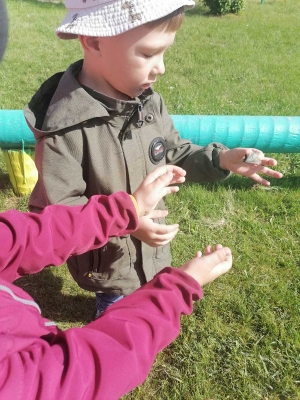 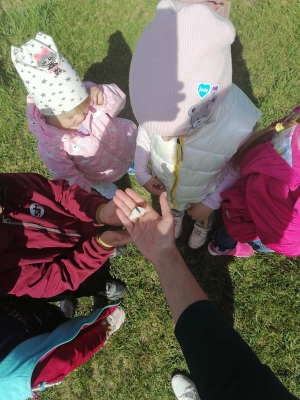 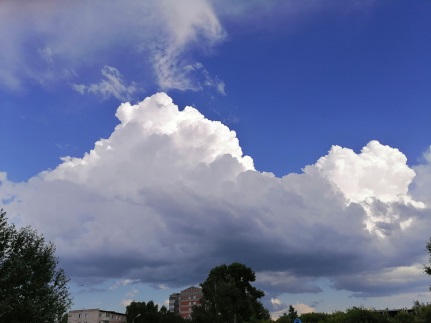 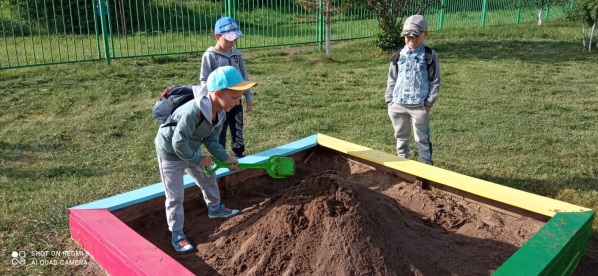 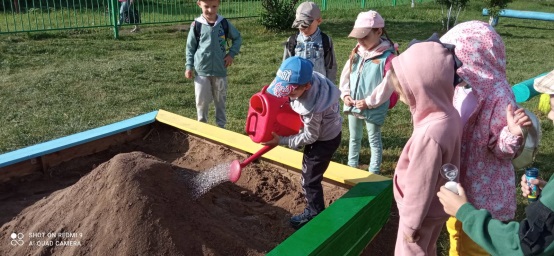 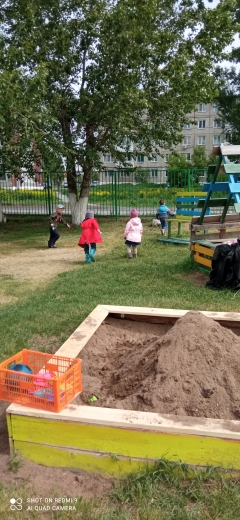 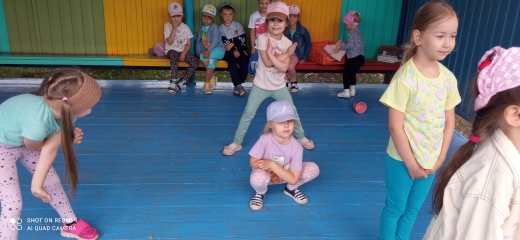 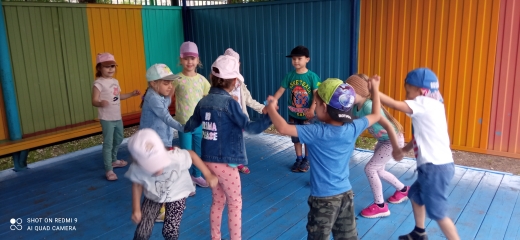 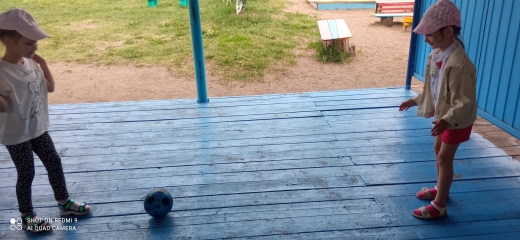 Наблюдение за бабочкамиЦель: вызвать интерес к окружающему миру.Наблюдение за облакамиЦель: разобрать понятие «облако», зависимость погоды от наличия облаков.Наблюдение за божьей коровкойЦель: Развивать у детей интерес к окружающему миру, расширять представления о насекомых: много лапок, есть крылья , летают, ползают, Учить узнавать и называть божью коровку.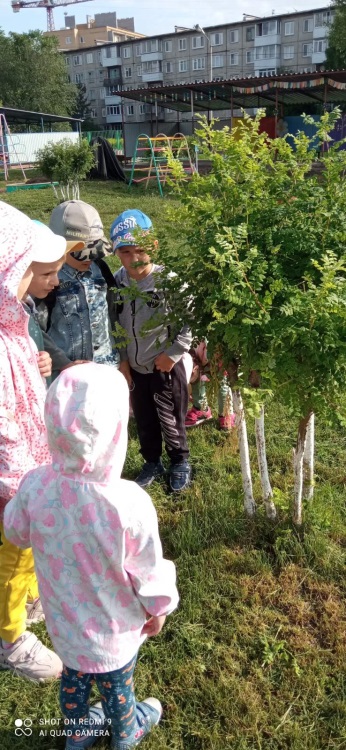 Трудовое поручение:  поливание песка для игры.Цели: приучать соблюдать чистоту и порядок на участке; побуждать оказывать помощь взрослым; закреплять знания, что сухой песок рассыпается, а если его полить, то становится влажным и из него можно лепить пирожки для кукол.Подвижная игра “Совушка”Цель: Формировать умение выполнять правила игры, внимательность и выдержку.Подвижные игры: «Вышли дети в садик» Цель:  способствовать формированию у детей положительных эмоций, активности в самостоятельной двигательной деятельности.Подвижная игра “Кот и мышка”Цель: Развивать умение двигаться, упражнять детей в беге, действовать по сигналу.Игровое упражнение “Футболисты”Цель: Формировать умение передавать мяч партнёру правой и левой ногой, стоя на